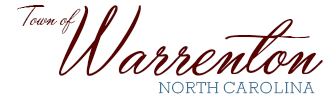 P.O. Box 281Walter M. Gardner, Jr. – Mayor                                                                 Warrenton, NC  27589-0281Robert F. Davie, Jr. – Town Administrator                                 (252) 257-1122   Fax (252) 257-9219www.warrenton.nc.gov_____________________________________________________________________________________________Planning BoardFebruary 1, 2022MinutesIn Chairman Tom Hardy’s absence, Ms. Cynthia Jenkins called to order a meeting of the Planning Board at 5:30 PM at the Warrenton Town Hall.  Attending were board members George Humphries, Dian Sourelis, Carlos Verdaguer, George Weddington, Commissioner Jason Young and Town Administrator Robert Davie.  A quorum was present. Carlos Verdaguer made a motion to approve the October minutes with a second by George Weddington.  The motion was approved by unanimous vote.  Election of OfficersThe election of officers was held.  A motion by Dian Sourelis to nominate Cynthia Jenkins as chair was made and seconded by George Humphries.  A motion by Cynthia Jenkins nominating Dian Sourelis as vice-chair was made and seconded by George Humphries.  The motions were approved by unanimous vote.  Axe Throwing OrdinanceThe proposed ordinance regarding axe throwing was reviewed and discussed at length.  The following changes were recommended to the proposed language:Remove the prohibition of alcohol.  (It was deemed unnecessary since a special use permit is required for any new establishment serving alcohol in Warrenton.)Insert that axe throwing is permitted in zoning districts: C1, C2 and IndustrialInsert that axe throwing business is NOT permitted on town-owned streets. (This would in effect not allow mobile axe-throwing trucks beside bars or breweries and distilleries.)Insert “organizations such as” prior to the League of World Axe Throwing.A motion to make these recommendations to the Board of Commissioners was made George Weddington and seconded by Carlos Verdaguer.  The motion was approved by unanimous vote.With no further business, the meeting was adjourned.